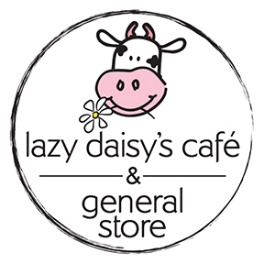 Lazy Daisy’s CaféButtermilk PancakesServes 3-4Makes 16 Pancakes Double the recipe if you have big eaters or want to freeze them. You can always pop them in your toaster for a quick snack!Materials Needed1 large non-stick frying pannon-stick spray1 spatula1 whiskMeasuring spoons1 cup measure¼ cup measure2 large mixing bowlsExtrasHave to hand your favourite pancake toppings. A few of our family faves are:Blueberries / Banana & Chocolate Chips / Strawberries / Whipped Cream Make your pancakes into a full meal deal by adding breakfast sausages or smoked bacon on the side. I’ll be cooking up my fave breakfast sausages from Fresh From the Farm located on Donlands. IngredientsDry2 cups all-purpose flour1/4 cup white sugar1 tbsp baking powder1.25 tsp table saltWet2 eggs, beaten2 cups buttermilk1 tsp vanilla1/4 cup vegetable oilDirectionsMix together all dry ingredients in one bowlWhisk together all wet ingredients in a separate bowlAdd the wet mix to the dry mix then be sure to whisk out all dem lumps!.  Let batter sit at least 5 - 10 minutes before cooking Warm your pan over medium low heat. Spray with cooking oil (butter tends to overbrown the edges). Using the ¼ cup measure, scoop batter and place in frying pan so they form medium size circlesLet cook until batter begins to bubble then flipIf you are adding toppings now is the time to add them!Continue cooking for another minute or so until second side is lightly and perfectly browned and batter is cooked all through the center. (careful – your pan might get hotter over time so cooking time will decrease)Plate, serve and enjoy!